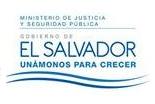 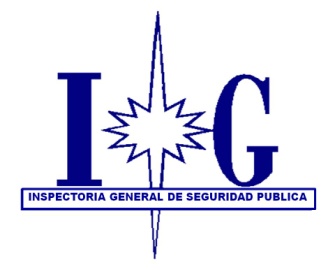 En la Ciudad de San Salvador a las ocho horas con veinticinco minutos del día cinco de septiembre del año dos mil diecisiete, SE HACE DEL CONOCIMIENTO DEL PÚBLICO EN GENERAL: Que el artículo 10, numeral 16 de la Ley de Acceso a la Información Pública, establece que los Entes Obligados divulgaran El diseño, ejecución, montos asignados y criterios de acceso a los programas de subsidios e incentivos fiscales, así como el número de los beneficiarios del programa.Que en relación a la información en comento, la Inspectoría General de Seguridad Pública, en el periodo comprendido entre enero a septiembre de 2017 no ha recibido subsidios ni incentivos fiscales; y para efectos que la población tenga conocimiento de tal caso, se hace público por medio de la presente la referida situación.Lic. Baltazar Chávez LópezOficial de InformaciónInspectoría General de Seguridad Pública